МУНИЦПАЛЬНОЕ БЮДЖЕТНОЕ ДОШКОЛЬНОЕ ОБРАЗОВАТЕЛЬНОЕ УЧРЕЖДЕНИЕ КУРАГИНСКИЙ ДЕТСКИЙ САД № 8 «ЛЕСНАЯ СКАЗКА» КОМБИНИРОВАННОГО ВИДАПРИКАЗ10.01.2023                                                                                              № 4-одОб организации питания детей на 2023 год С целью организации сбалансированного рационального питания детей в учреждении, строгого выполнения и соблюдения технологии приготовления блюд в соответствии с 10- дневным цикличным меню, выполнением норм и калорийности, а также осуществления контроля по данному вопросу в 2023 годуПРИКАЗЫВАЮ:     Осуществлять в МБДОУ 4-х разовые горячее питание (завтрак, 2-й завтрак.  обед, уплотнённый полдник,) воспитанников учреждения в соответствии с «Примерным 10-ти дневным меню».2.      Организацию питания проводить в соответствии с СанПиН 2.4.1.3049 – 13 и 10 – дневным меню.При составлении меню-требования учитывать:- утвержденный среднесуточный набор для каждого возрастной группы;-объем порций для этих групп;-определять нормы на каждого ребенка, проставляя норму выхода готовых блюд;- нормы потерь при холодной и тепловой обработке продуктов и выход готовых блюд;- нормы взаимозаменяемости продуктов при приготовлении блюд и данные о химическом составе продуктов и блюд;- при отсутствии наименования продукта в бланке меню дописывать его в конце списка.Меню в день составления обязательно подписывается кладовщиком, ответственным за выдачу продуктов, поваром, принимающим продукты из кладовой и утверждается заведующим ДОУ.Производить замену при отсутствии продуктов на равноценные по химическому составу, пользуясь таблицей замены продуктов по основным пищевым веществам в соответствии с СанПиН 2.4.1.3049 – 13.Вести следующую документацию установленного образца: бракеражный журнал, журнал  бракеража сырой продукции, журнал  учета калорийности и выполнения натуральных норм продуктов.3. Утвердить график приема пищи:4.     Контроль за техническим состоянием оборудования пищеблока возложить на заместителя заведующей по АХЧ- Мухачеву И. М.5.     Кладовщику – Есяковой О. И.Своевременно осуществлять формирование заказа на приобретение и доставку продуктов в соответствии с 10-дневным меню, вести накопительную ведомость расхода продуктов,вести тетрадь контроля за дефектными ведомостями по недоброкачественным продуктам с приложениями копий актов, своевременно осуществлять возврат недоброкачественных продуктов поставщику, в соответствии с договорными отношениями, осуществлять контрольное взвешивание продуктов в конце рабочей недели  в целях самоконтроля, производить отпуск продуктов со склада строго в соответствии с меню –раскладкой, не допускать нарушение СанПиНов при хранении продуктов в кладовой.6. Поварам Савчук И. Н. , Федорченко В. Н., Мухиной О. И. Строго соблюдать соответствие объемов приготовленного питания числу детей и объему разовых порций, не допуская приготовления лишнего количества пищи,выход вторых блюд проверять взвешиванием нескольких порций и сравнением среднего веса порции с установленным выходом по раскладке.строго следить за выставлением контрольного блюда.оставлять суточные пробы в соответствии с предъявляемыми требованиями.строго соблюдать технологию приготовления блюд и график выдачи питания.строго соблюдать график закладки продуктов .7.  Возложить ответственность на поваров Савчук И. Н.,  Федорченко В. Н., Мухиной О. И. хранение, маркировку, обработку и правильное использование по назначению инвентаря и посуды на пищеблоке;правильное выполнение технологии приготовления 1-х и 2-х блюд, салатов, проведение С-витаминизации 3-его блюда в соответствии с требованиями СанПиН; при приготовлении салатов использовать овощи только после термической обработки;выдачу готовой пищи только после снятия пробы;соблюдение времени с момента приготовления пищи до отпуска и нахождение на горячей плите (не более 2-х часов).8. Утвердить график выдачи детского питания и приёма пищи на осеннее-зимний период9. Категорически запретить на пищеблоке нахождение сотрудников в верхней одежде, хранение крупногабаритных сумок, посещение туалета работниками пищеблока в спецодежде.10. Категорически запретить посторонним лицам находиться на пищеблоке.11. Создать общественный контроль за качественным и количественным составом рациона питания детей. Медсестре МБДОУ Червяткиной О. И. периодически в целях проверки правильности закладки основных продуктов производить контрольное взвешивание продуктов, выделенных на приготовление указанных в меню блюд, в соответствии с их графиком дежурства.12. Ответственность за организацию питания в каждой возрастной группе несут воспитатели и младший воспитатель.Младшим воспитателям строго соблюдать график получения пищи с пищеблока и режим приема пищи детьми;осуществлять необходимую сервировку в соответствии с перечнем блюд по меню, с требованиями этикета и с возрастом детей;не допускать раздачу первого блюда в присутствии детей;строго соблюдать требуемую температуру блюд;неукоснительно соблюдать объем порций при раздаче блюд.13. Младшим воспитателям производить мытье посуды с соблюдением технологии обработки посуды и требованиями СанПиН.14. Воспитателям групп:систематически осуществлять воспитание культурно-гигиенических навыков у детей, правил поведения за столом. Осуществлять индивидуальный подход к детям во время приема пищи с учетом их личностных особенностей.продолжить ведение табеля посещения ДОУ и по учету отсутствия детей, 15 15. Строго следить за соблюдением питьевого режима в течение дня - воспитателям и младшим воспитателям.16.  Осуществлять контроль за организацией детского питания на основе циклограммы:  
Заведующая МБДОУ                      _______________ Л. И. Моисеенко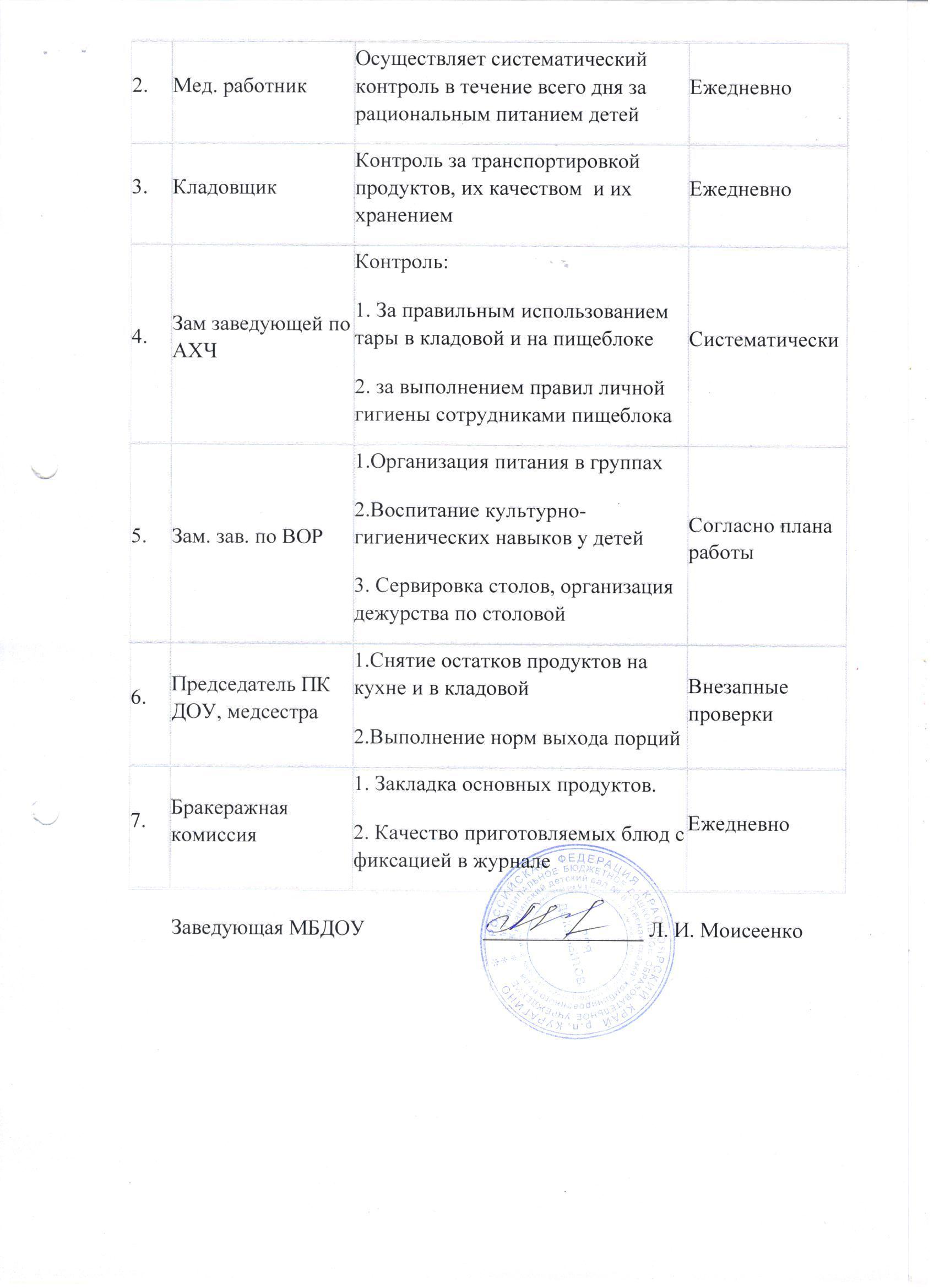 8.20 – 8.50Завтрак10.00 – 10.20Второй завтрак12.00 -13.00Обед16.05 -16.25Уплотнённый полдник№ п/пДолжность контролирующегоФункциональные обязанности по контролю за питаниемЦикличность контроля1.ЗаведующийНесет полную ответственность за всю организацию питанияИспользуется циклограмма контроля за питанием2.Мед. работникОсуществляет систематический контроль в течение всего дня за рациональным питанием детейЕжедневно3.КладовщикКонтроль за транспортировкой продуктов, их качеством  и их хранениемЕжедневно4.Зам заведующей по АХЧКонтроль:1. За правильным использованием тары в кладовой и на пищеблоке2. за выполнением правил личной гигиены сотрудниками пищеблокаСистематически5.Зам. зав. по ВОР1.Организация питания в группах2.Воспитание культурно-гигиенических навыков у детей3. Сервировка столов, организация дежурства по столовойСогласно плана работы6.Председатель ПК ДОУ, медсестра1.Снятие остатков продуктов на кухне и в кладовой2.Выполнение норм выхода порцийВнезапные проверки 7.Бракеражная комиссия1. Закладка основных продуктов.2. Качество приготовляемых блюд с фиксацией в журналеЕжедневно